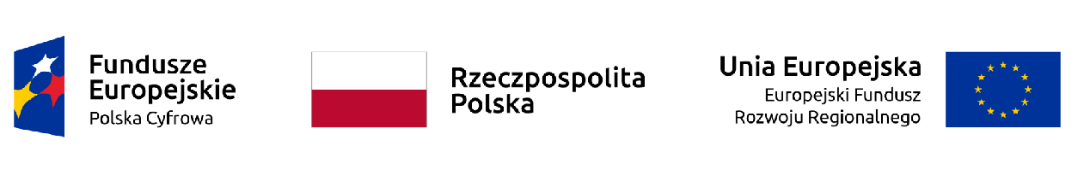 Wniosek o dopuszczenie do udziału w Dialogu technicznym „Projekt SMoKL”Pełna nazwa Wykonawcy:........................................................................................................................................................................................................................Adres Wykonawcy:..................................................................................................................................................................................................................................Kontakt:Adres do korespondencji:.........................................................................................................................................................................................................................tel.: ……….……………	  e-mail: …………………… fax.: ………..................1.	Zgłaszam swój udział w dialogu technicznym w sprawie dopracowania koncepcji opisu przedmiotu zamówienia, w celu późniejszego przygotowania OPZ i Umowy przez Zamawiającego, w formie:•	wymiany korespondencji w postaci pisemnej lub elektronicznej,•	spotkań indywidualnych.*2.	Zobowiązujemy się, iż w razie przekazania Zamawiającemu w toku dialogu technicznego utworów stanowiących przedmiot praw majątkowych autorskich, udzielamy nieodpłatnie bezwarunkowej zgody Zamawiającemu na wykorzystanie utworu w całości lub w części na potrzeby przygotowania i realizacji postepowania o udzielenie zamówienia publicznego prowadzonego pod roboczą nazwą „Projekt SMoKL” oraz zezwalamy na rozporządzanie i korzystanie z opracowań w zakresie wszystkich znanych pól eksploatacji, a w szczególności:przetwarzanie,wprowadzanie zmian,publikowanie części lub całości w dowolnym miejscu i czasie,utrwalania i zwielokrotniania jakąkolwiek techniką, w tym m.in. drukiem, na kliszy fotograficznej, na taśmie magnetycznej, cyfrowo (w jakimkolwiek systemie i na jakimkolwiek nośniku),wprowadzania do obrotu oryginału i egzemplarzy,wprowadzania do pamięci komputera oraz do sieci komputerowej i/lub multimedialnej,publicznego udostępniania dzieł w taki sposób, aby każdy mógł mieć do nich dostęp w miejscu i w czasie przez siebie wybranym (m.in. udostępniania w Internecie oraz w ramach dowolnych usług telekomunikacyjnych),publicznego odtwarzania,wystawiania,wyświetlania,użyczania oryginału albo egzemplarzynajmu oryginału albo egzemplarzynadawania za pomocą wizji lub fonii przewodowej oraz bezprzewodowej przez stację naziemnąi innych zmierzających do wykorzystania przekazanych utworów do przygotowania                i realizacji postępowania o udzielenie zamówienia publicznego. Oświadczamy, że wykorzystanie utworu przez Zamawiającego nie będzie naruszało praw osób trzecich.Oświadczamy, że Wykonawca zapoznał się z ogłoszeniem o Dialogu technicznym.W związku ze Zgłoszeniem do udziału w Dialogu technicznym oświadczam, że:jestem należycie umocowany/a do reprezentowania Zgłaszającego na dowód czego przedkładam dokument potwierdzający moje umocowanie;zapoznałem się z Regulaminem Przeprowadzania Dialogu Technicznego i w całości akceptuję jego postanowienia;wyrażam zgodę na przetwarzanie i przechowywanie przez [nazwa Postępowania] informacji zawartych w niniejszym Wniosku dla celów Dialogu technicznego lub Postępowania;udzielam bezwarunkowej zgody na wykorzystanie informacji przekazywanych w toku Dialogu, w tym również informacji stanowiących przedmiot praw majątkowych autorskich Zgłaszającego, na potrzeby przeprowadzenia Postępowania, w tym w szczególności do przygotowania opisu przedmiotu Zamówienia, specyfikacji istotnych warunków Zamówienia lub określenia warunków umowy dla Zamówienia;Oświadczamy, że wypełniliśmy obowiązki informacyjne przewidziane w art. 13 lub art. 14 RODO wobec osób fizycznych, od których dane osobowe bezpośrednio lub pośrednio pozyskane zostały w celu brania udziału w niniejszym dialogu technicznym;Do niniejszego wniosku załączmy:…………………..…………………….									...............................................................................(data i podpis upoważnionego przedstawiciela Wykonawcy)